分配给无线电通信第1研究组的课题清单已附于本文件。ITU-R第5-6号决议的下述摘要定义了这些课题的类别：C:	与世界及区域性无线电通信大会的具体筹备工作及其决定有关的以大会为中心的课题：C1：	非常紧迫的优先研究课题，为下一届世界无线电通信大会所需；C2：	紧迫的研究课题，预计为其他无线电通信大会所需。S:	拟响应以下事项的课题：–	由全权代表大会、任何其他大会、理事会、无线电规则委员会交托给无线电通信全会的事宜；–	无线电通信技术或频谱管理方面的进展；–	无线电使用或操作方面的变化：S1：	紧急的研究，拟在两年内完成；S2：	重要的研究，对于无线电通信的发展十分必要；S3：	需开展的研究，预期可促进无线电通信的发展。分配给无线电通信第1研究组的课题频谱管理______________无线电通信全会（RA-15）
2015年10月26-30日，日内瓦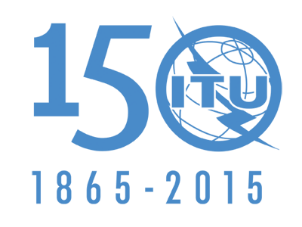 国 际 电 信 联 盟文件 1/1003-C2015年8月26日无线电通信第1研究组无线电通信第1研究组频谱管理频谱管理分配给无线电通信第1研究组的课题分配给无线电通信第1研究组的课题NOC = 
保留MOD = 
已修订SUP =
已废止ADD =
新案文UNA = 
批准中ITU-R
课题编号标题状态类别拟议的完成日期意见205-2/1 频谱利用的长期策略NOC(S2)2019208-1/1 国家频谱管理的替代方法NOC(S2)2019210-3/1 无线功率传输NOC(S3)2019216-1/1 作为一种国家频谱管理方法的频谱再分配NOC(S2)2019221-2/1 无线电通信系统与采用电力线的高数据速率电信系统之间的兼容性NOC(S1)2017222/1 发射机辐射频谱特性的定义NOC(S1)2017232/1 空间无线电监测所采用的方法和技术NOC(S2)2017233-1/1 频谱占用的测量NOC(S3)2017235/1频谱监测的发展演变NOC(S3)2019236/1用于支持电网管理系统的无线和有线数据传输技术对无线电通信系统的影响NOC(S3)2017237/1运行在275-1 000 GHz频段的有源业务的技术和操作特性NOC(S2)2017